СОВЕТ  ДЕПУТАТОВ ДОБРИНСКОГО МУНИЦИПАЛЬНОГО РАЙОНАЛипецкой области15-я сессия V-го созываРЕШЕНИЕ11.03.2015г.                                   п.Добринка	                                    № 109-рсО назначении публичных слушаний по проекту отчета«Об исполнении районного бюджета  за 2014 год»В соответствии с п.2 статьи 18 Устава Добринского муниципального района, руководствуясь Положением «О бюджетном процессе в Добринском районе», Положением «О Порядке организации и проведения публичных слушаний в Добринском муниципальном районе» и учитывая решение постоянной комиссии по экономике, бюджету, муниципальной собственности и социальным вопросам, Совет депутатов Добринского муниципального районаРЕШИЛ:	1.Назначить публичные слушания по проекту отчета «Об исполнении районного бюджета за 2014 год» на 08 апреля 2015 года в 10.00 часов. Место проведения слушаний–Большой зал администрации Добринского муниципального района, ул.М.Горького, 5.	2.Утвердить состав организационного комитета по подготовке и  проведению публичных слушаний по проекту отчета «Об исполнении районного бюджета за 2014 год» (приложение №1).	3.Поручить организационному комитету опубликовать проект отчета «Об исполнении районного бюджета за 2014 год» в районной газете «Добринские вести» (приложение № 2).	4.Установить срок подачи предложений и рекомендаций по проекту отчета «Об исполнении районного бюджета за 2014 год» до 07 апреля 2015 года.	5.Настоящее решение вступает в силу со дня его официального опубликования.Председатель Совета депутатовДобринского муниципального района		                   В.А.Максимов                                                                               Приложение № 1                                                                         к решению Совета депутатов                                                                              Добринского муниципального района                                                                                от 11.03.2015 г. № 109-рс  СОСТАВорганизационного комитета по подготовке и  проведениюпубличных слушаний по проекту  отчета «Об исполнении районного бюджета за 2014 год»                                                                                 Приложение № 2                                                                         к решению Совета депутатов                                                                              Добринского района                                                                                от 11.03.2015 г. № 109-рс  Пожалуйста, подождитеКонец формы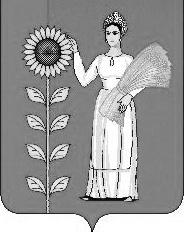 № п/пФамилия, имя, отчествоМесто работы и занимаемая должность1.Неворова Валентина ТихоновнаЗаместитель главы администрации района, начальник управления финансов администрации Добринского муниципального района2.Будаев Юрий ВасильевичПредседатель постоянной комиссии по  экономике, бюджету,   муниципальной собственности и социальным вопросам3.Скобелева Наталия ИвановнаПредседатель контрольно-счетной комиссии Добринского муниципального района4.Демидова Галина МихайловнаЗаместитель главы администрации района, председатель комитета экономики  администрации Добринского муниципального района5.Гаврилова Клавдия СергеевнаНачальник организационного отдела Совета депутатов Добринского муниципального районаПРОЕКТ ОБ ИСПОЛНЕНИИРАЙОННОГО БЮДЖЕТА ЗА 2014 ГОДПРОЕКТ ОБ ИСПОЛНЕНИИРАЙОННОГО БЮДЖЕТА ЗА 2014 ГОДПРОЕКТ ОБ ИСПОЛНЕНИИРАЙОННОГО БЮДЖЕТА ЗА 2014 ГОДПРОЕКТ ОБ ИСПОЛНЕНИИРАЙОННОГО БЮДЖЕТА ЗА 2014 ГОДНаименование показателейУточненный годовой планИсполнение за 2014 год% исполне-ния к годовому плануДОХОДЫНАЛОГОВЫЕ ДОХОДЫ142110,3145408,9102,3Налоги на прибыль131743,3134976,5102,5Налог на доходы физических лиц129577,5133260,3102,8Акцизы по подакцизным товарам2165,81716,279,2Налоги на совокупный доход87308118,393,0Единый налог на вмененный доход59806166,1103,1Единый сельскохозяйственный налог27501952,271,0Прочие налоги, пошлины и сборы 16372314,1141,4в т.ч. государственная пошлина16372312,7141,3НЕНАЛОГОВЫЕ ДОХОДЫ39439,341478,7105,2Доходы от имущества, находящегося в государственной и муниципальной собственности32264,232176,799,7арендная плата за землю29707,229885,3100,6доходы от сдачи в аренду имущества24282161,789,0проценты, полученные от предоставления бюджетных кредитов129129,7100,5Плата за негативное воздействие на окружающую среду400609,6152,4Доходы от продажи материальных и нематериальных активов327477,1145,9Доходы от реализации имущества, находящегося в государственной и муниципальной собственности228228,8100,4Доходы от продажи земельных участков, государственная собственность на которые не разграничена99248,3250,8Штрафные санкции, возмещение ущерба35003993114,1Прочие неналоговые доходы2948,14222,3143,2ИТОГО ДОХОДОВ:181549,6186887,6102,9Безвозмездные поступления - всего406949403267,799,1Дотации от других бюджетов бюджетной системы РФ34611,634611,6100Субвенции от других бюджетов бюджетной системы РФ310591309623,399,7Субсидии от других бюджетов бюджетной системы РФ59890,559769,799,8Иные межбюджетные трансферты5050100Прочие безвозмездные поступления1805,91805,9100Возврат остатков субсидий и субвенций-2592,8ВСЕГО ДОХОДОВ588498,6590155,3100,3Превышение расходов над доходами (дефицит -,профицит +)8649,712315,7Бюджетный кредит-23500-23500100,0Р А С Х О Д ЫОбщегосударственные вопросы73310,373181,199,8Национальная безопасность и правоохранительная деятельность3552,43552,4100Общеэкономические вопросы451396,687,9Государственная поддержка автотранспорта4366,74366,7100Дорожное хозяйство (дорожные фонды)2165,81419,665,5Другие вопросы в области национальной экономики8101,48101,4100Образование414457,8414201,599,9Культура и кинематография22225,422191,299,8Здравоохранение115,6115,6100Социальная политика442624347598,2Физическая культура и спорт1183,31181,399,8Средства массовой информации2456,92456,9100Обслуживание государственного и муниципального долга360,5360,5100Межбюджетные трансферты2839,82839,8100ВСЕГО РАСХОДОВ:579848,9577839,699,7